MODULO DI RECLAMO DEI DIPENDENTI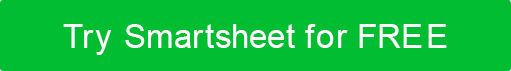 
Si prega di conservare una copia di questo modulo per i propri archivi.  Come lutto, la tua firma qui sotto indica che le informazioni che hai fornito in questo modulo sono veritiere. INFORMAZIONI GRIEVANTNOME DEL DIPENDENTEDATA DI INVIO DEL MODULOTITOLO DI LAVOROID DIPENDENTEINDIRIZZO POSTALE DI CASA DEL DIPENDENTEINDIRIZZO POSTALE SUL POSTO DI LAVORODETTAGLI DELL'EVENTO CHE HA PORTATO A RECLAMIDATA, ORA E LUOGO DELL'EVENTOTESTIMONI se del casoRESOCONTO DELL'EVENTOVIOLAZIONIFornire un resoconto dettagliato dell'evento.  Includere i nomi di eventuali altre persone coinvolte.  Fornisci un elenco di eventuali politiche, procedure o linee guida che ritieni siano state violate nell'evento descritto. SOLUZIONE PROPOSTAFIRMEFIRMENOME DEL DIPENDENTEFIRMA DEI DIPENDENTIFIRMA DEI DIPENDENTIDATTERORICEVUTO DA: NOME STAMPATOFIRMA DEL DESTINATARIOFIRMA DEL DESTINATARIODATTERODISCONOSCIMENTOTutti gli articoli, i modelli o le informazioni fornite da Smartsheet sul sito Web sono solo di riferimento. Mentre ci sforziamo di mantenere le informazioni aggiornate e corrette, non rilasciamo dichiarazioni o garanzie di alcun tipo, esplicite o implicite, circa la completezza, l'accuratezza, l'affidabilità, l'idoneità o la disponibilità in relazione al sito Web o alle informazioni, agli articoli, ai modelli o alla grafica correlata contenuti nel sito Web. Qualsiasi affidamento che fai su tali informazioni è quindi strettamente a tuo rischio.